金沢市子ども会連合会高校生リーダー＆少年委員企画！！（宿泊研修会）わくわくフェスティバル　2022in　KANAZAWA募集要項テーマ　わくわく旅行記目　的　参加者同士の交流を深め、わくわくした冒険を楽しもう！対　象　小学校5～6年生　＊子ども会安全共済会に加入していること！定　員　20名程度（先着順）日　時　2022年9月17日(土)～18（日）場　所　キゴ山ふれあい研修センター 青少年交流棟　金沢市小豆沢町ヲ４　TEL 229－0583集　合　17日（土）13：30　受付	長土塀青少年交流センター2Ｆ　14：00出発解　散　18日（日）15：30頃　長土塀青少年交流センター着・解散参加費　1,500円　＊当日集金します　　持ち物　活動に適した服装、内履き、保険証の写し、マスク（2枚以上）、タオル、　　　　　　筆記用具、常備薬、その他必要だと思われる物※ゲームなど活動に不要な物は持ってこないで下さい。備　考　当日参加者は必ず検温した上でご参加ください。新型コロナウイルス感染拡大防止に努め、金沢市子ども会連合会としても、細心の注意を図り施設利用についてのガイドラインに沿って活動していきたいと思っています。また、参加者につきましては注意事項等を後日お知らせ致します。新型コロナの感染状況によっては、中止になる場合もあります。ご了承ください。日　程　＊詳しい内容は来てからのお楽しみ！　中学生、高校生と一緒に楽しもう！＜問い合わせ＞　金沢市子ども会連合会　金沢市長町3-3-3（長土塀青少年交流センター2F）TEL:261-8300 　FAX:234-2997 　e-mail:k.child@alto.ocn.ne.jp申込書わくわくフェスティバル2022参加します。応募締め切り　　2022年8月17日(水)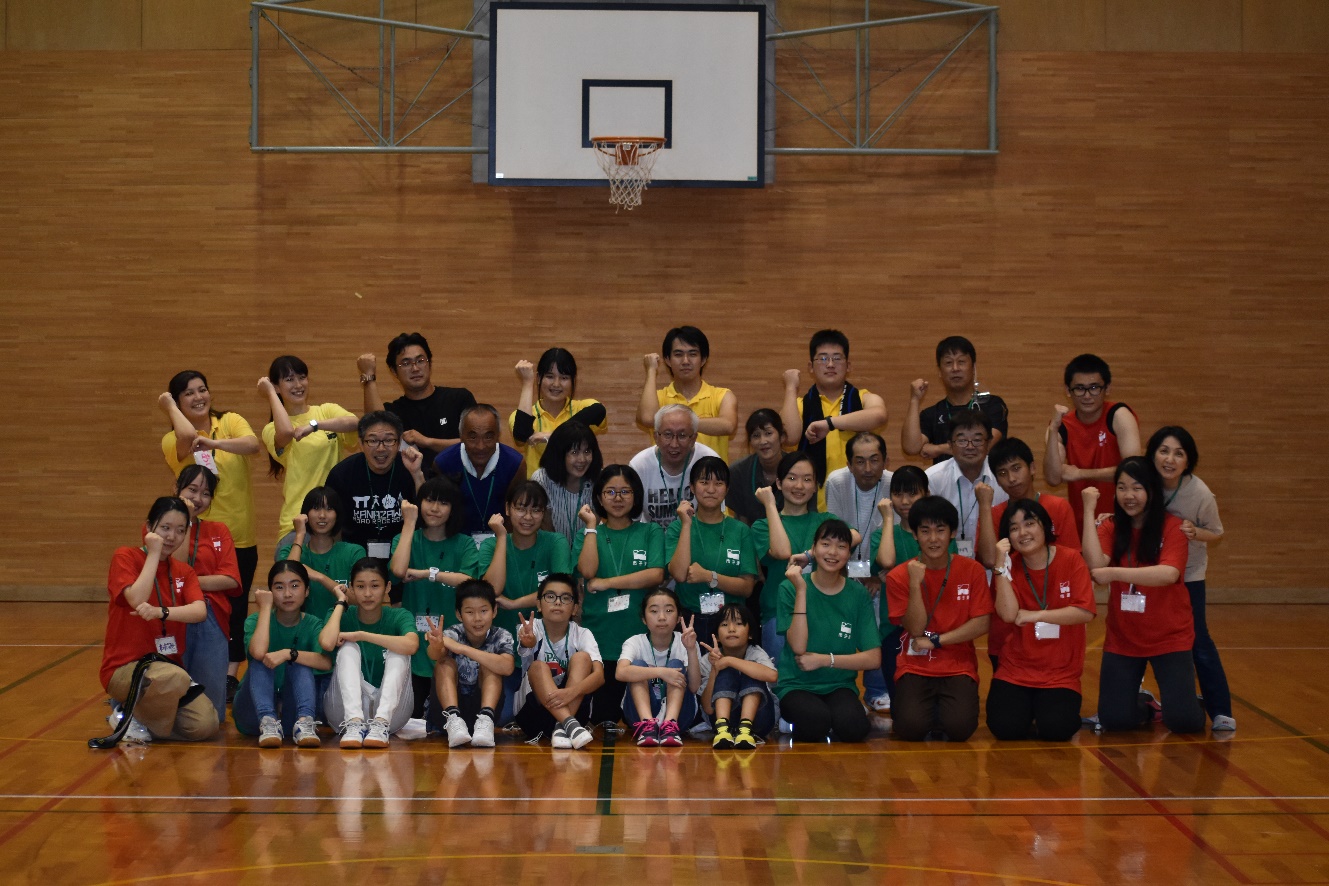 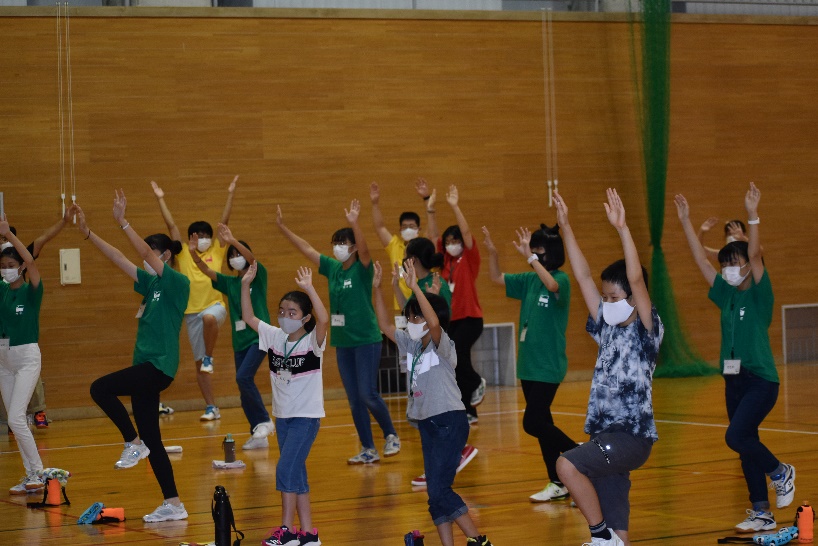 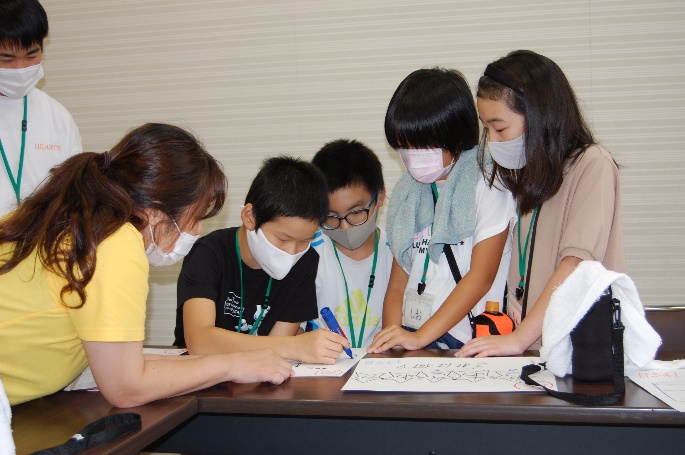 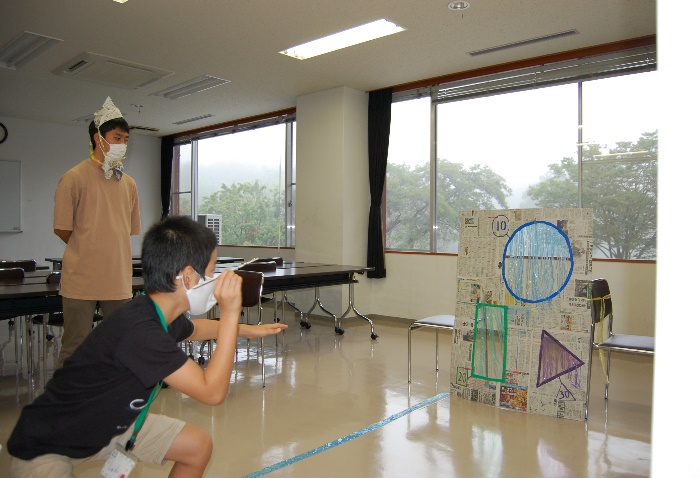 17日（土）18日（日）13：30　集合受付14：00　長土塀少年交流センター　出発14：30　ふれあい研修センター　着・開講式15：00　アイスブレイク15；00　活動①　ウォークラリー（予定）18：00　夕食・自由時間19：00　活動②　夜のお楽しみ会21：00　入浴・就寝準備22：00　消灯06：30　起床07：00　朝のつどい07：30　朝食・掃除・荷物移動09：00　活動③　班対抗レクリエーション（予定）12：00　昼食13：00　活動④　思い出作り（クラフト）14：30　閉講式15：00　ふれあい研修センター　出発15：30　長土塀青少年交流センター　着・解散団　体　名　　　　　子連・少連学校名学年　　年ふりがな名　前生年月日　　　　　年　　　　月　　　　日　　　　　年　　　　月　　　　日　　　　　年　　　　月　　　　日　　　　　年　　　　月　　　　日アレルギー無　　・　　有　　　（　　　　　　　　　　　　　　　　　　　　　　　　　　　　　　　　　　　　　　）無　　・　　有　　　（　　　　　　　　　　　　　　　　　　　　　　　　　　　　　　　　　　　　　　）無　　・　　有　　　（　　　　　　　　　　　　　　　　　　　　　　　　　　　　　　　　　　　　　　）無　　・　　有　　　（　　　　　　　　　　　　　　　　　　　　　　　　　　　　　　　　　　　　　　）無　　・　　有　　　（　　　　　　　　　　　　　　　　　　　　　　　　　　　　　　　　　　　　　　）無　　・　　有　　　（　　　　　　　　　　　　　　　　　　　　　　　　　　　　　　　　　　　　　　）無　　・　　有　　　（　　　　　　　　　　　　　　　　　　　　　　　　　　　　　　　　　　　　　　）無　　・　　有　　　（　　　　　　　　　　　　　　　　　　　　　　　　　　　　　　　　　　　　　　）保護者氏名印印印印印印印印住　　所電話番号（緊急連絡先）電話番号（緊急連絡先）